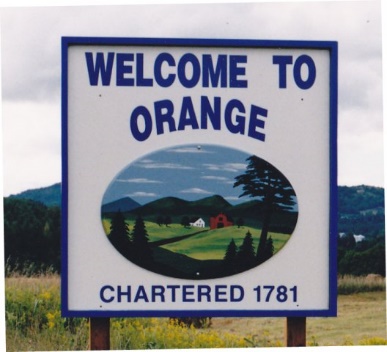 Town of Orange Grant Committee MeetingNovember 9, 2023, 5:00pmOrange Town Complex1. Call to Order2. Agenda Revisions3. Discuss Current Grant Applications- MERP- MPG- Emissions4. Discuss Current Grants in Progress- Park and Ride- Better Back Roads5. Discuss Potential Grants6. Other Business7. Adjourn